ПОСТАНОВЛЕНИЕ        18 мая  2022 года                                                                                         № 28                         Об обеспечении безопасности людей на водных объектах, охране их жизни и здоровья на территории сельского поселения Бадраковский сельсовет муниципального района  Бураевский район        Во исполнение постановления Правительства Республики Башкортостан от 17 июня 2013г. №246 «Об утверждении Правил охраны жизни людей на воде в Республике Башкортостан и Правил пользования водными объектами для плавания на маломерных судах в Республике Башкортостан», приказа МЧС России от 30 сентября 09.2020 г. №732 «Об утверждении Правил пользования пляжами в Российской Федерации», в соответствии со статьей 15 Федерального закона от 6 октября 2003 г. № 131-ФЗ «Об общих принципах организации местного самоуправления в Российской Федерации», в целях обеспечения безопасности и снижения травматизма, гибели людей в местах массового отдыха населения на водных объектах сельского поселения Бадраковский сельсовет муниципального района Бураевский район, Администрация сельского поселения Бадраковский сельсовет муниципального района Бураевский район постановляет:Утвердить прилагаемый План мероприятий по охране жизни людей на водоёмах (приложение № 1) и перечень мер по обеспечению безопасности населения в местах массового отдыха на водоёмах сельского поселения Бадраковский сельсовет муниципального района Бураевский район (приложение № 2).Совместно с водопользователями осуществить мероприятия по обеспечению безопасности населения при пользовании водоёмами, провести отвод земли под места массового отдыха на воде и оборудовать спасательный пост. Провести техническое освидетельствование мест для купания с участием инспекторов ГИМС ГУ МЧС России по Республике Башкортостан и органов Федеральной службы по надзору в сфере защиты прав потребителей и благополучия человека по Республике Башкортостан. Запретить купание в не установленных для этого местах путём предупреждения и выставления знаков, запрещающих купание (с учетом эпидемиологической обстановки).Определить места массового отдыха граждан на воде и назначить обученных ответственных лиц в населённых пунктах, обеспечить проведение рейдовых проверок в местах массового отдыха населения вдоль берегов рек и прудов района. Принять меры по пресечению загрязнения водоёмов, захламления территорий, несанкционированных стоянок и моек автотранспорта, самовольной вырубки деревьев, недопущению нахождения бродячих животных в местах массового отдыха и купания (с учетом эпидемиологической обстановки).Местом обучения плаванью, купания, организованного отдыха предложить плавательный бассейн «Океан». Рекомендовать руководителям предприятий, организаций, учреждений, в целях предупреждения несчастных случаев на воде организовать проведение разъяснительной работы среди работников.Предусмотреть дополнительное обучение учащихся правилам поведения на воде, способам оказания первой медицинской помощи пострадавшим в рамках учебной программы курса «Основы безопасности жизнедеятельности», при проведении классных мероприятий, а также в период летней оздоровительной работы с детьми (с учетом эпидемиологической обстановки).Организовать взаимодействие с территориальными государственными надзорными и контрольными органами в вопросах обеспечения безопасности на воде.Организовать публикацию статей по защите жизни людей на водоемах района.Контроль за исполнением настоящего постановления оставляю за собойИ.о.главы сельского поселенияБадраковский сельсовет					        А.Р.МуллаяроваПриложение № 1утверждено постановлением № 28  от 18.05.2022 г.ПЛАНмероприятий по охране жизни людей на водоёмах сельского поселения Бадраковский сельсовет муниципального районаБураевский район Республики БашкортостанПомощник главы                                                               Л.Р.НазмутдиноваПриложение № 2утверждено постановлением № 28  от 18.05.2022 г.ПЕРЕЧЕНЬмер по обеспечению безопасности населения на пляжах и других местах массового отдыха на водоёмах сельского поселения Бадраковский сельсовет муниципального района Бураевский районРаботники спасательных станций и постов, водопользователи, дружинники и участковые проводят в местах массового отдыха разъяснительную работу по предупреждению несчастных случаев с людьми на воде с использованием радиотрансляционных установок, мегафонов, стендов и фотовитрин с пропагандистским материалом и др.Указания работников ГИМС МЧС России по Республике Башкортостан, спасателей, сотрудников полиции в части обеспечения безопасности людей и поддержания правопорядка в местах массового отдыха являются обязательными для водопользователей (владельцев пляжей) и граждан.Каждый гражданин обязан оказать посильную помощь людям, терпящим бедствие на воде.В местах массового отдыха запрещается: купаться в местах, где выставлены щиты (аншлаги) с предупреждающими и запрещающими знаками и надписями; заплывать за буйки, обозначающие границы плавания;подплывать к моторным, парусным судам, вёсельным лодкам и другим плавсредствам, прыгать с не приспособленных для этих целей сооружений в воду;загрязнять и засорять водоёмы и берега;купаться в состоянии алкогольного опьянения;приводить с собой собак и других животных;играть с мячом в спортивные игры в не отведённых для этих целей местах, а также допускать шалости, связанные с нырянием и захватом купающихся и др., подавать крики ложной тревоги;плавать на досках, брёвнах, лежаках, автомобильных камерах, надувных матрацах и т.д.Обучение людей плаванию должно проводиться в специально отведённых местах. Ответственность за безопасность обучаемых несёт преподаватель (инструктор, тренер), проводящий обучение или тренировку.Взрослые обязаны не допускать купания детей в не установленных местах, их шалостей на воде, плавания на не приспособленных для этого средствах (предметах) и других нарушений.Места для отдыха детей на воде лагерей и иных детских оздоровительных учреждений кроме соблюдения общих требований должны быть ограждены забором из штакетника со стороны суши. На этих местах спасательные круги и концы «Александрова» навешиваются на стойках (щитах), установленных на расстоянии 3 метров от уреза воды, через каждые 25 метров, оборудуются участки для купания и обучения плаванию детей дошкольного и младшего школьного возраста с глубиной не более 0,7 метра, а также для детей старшего возраста с глубинами не более 1,2 метра.Эксплуатация места для отдыха детей на воде в лагерях отдыха детей запрещается без наличия инструкторов по плаванию, на которых возлагается ответственность за безопасность детей и методическое руководство обучением их плаванию.  Помощник главы                                                              Л.Р.НазмутдиноваБАШКОРТОСТАН РЕСПУБЛИКАҺЫБОРАЙ РАЙОНЫ МУНИЦИПАЛЬРАЙОНЫНЫҢ БАЗРАК АУЫЛ СОВЕТЫ
АУЫЛ БИЛӘМӘҺЕ ХАКИМИӘТЕ452975,Зур Базрак ауылы, Ленин урамы, 1а,5т. факс (34756) 2-42-36, e-mail:аdm_badrak@mail.ru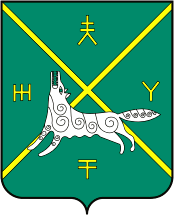 АДМИНИСТРАЦИЯ СЕЛЬСКОГО ПОСЕЛЕНИЯ БАДРАКОВСКИЙ СЕЛЬСОВЕТ МУНИЦИПАЛЬНОГО РАЙОНА БУРАЕВСКИЙ РАЙОН РЕСПУБЛИКИ БАШКОРТОСТАН452975, д. Большебадраково, ул. Ленина, 1а,5т.факс (34756) 2-42-36, e-mail: аdm_badrak@mail.ru№п/пНаименование мероприятийСрок исполне-нияИсполнители(по согласованию) Отметка о выполне-нии1.Совместно с водопользователями провести мероприятия по обеспечению безопасности населения при пользовании водоёмами и провести отвод земли под места массового отдыха на воде. Запретить купание вне установленных местах путём предупреждения и выставления знаков, запрещающих купание (с учетом эпидемиологической обстановки)до начала купального сезонаГлава сельского поселения2.Приобрести агитационные листовки и плакаты по правилам поведения на воде и оборудовать соответствующие щиты в населённых пунктахдо начала купального сезонаГлава сельского поселения3.Места массового отдыха оборудовать в соответствии с предъявляемыми к ним требованиями (с учетом эпидемиологической обстановки)до начала купального сезонаГлава сельского поселения4.При необходимости, приобрести лодки, спасательные круги и концы «Александрова»до начала купального сезонаГлава сельского поселения